													Thema: Bij mij thuisDeze woorden geven aan WAAR iets staat:naastonderoptussenachter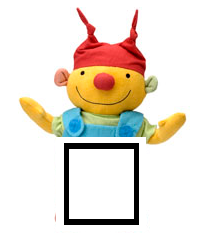 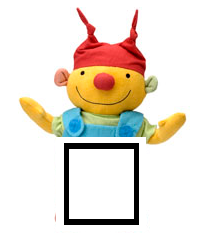 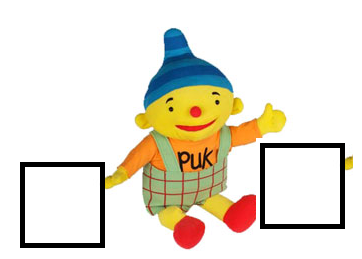 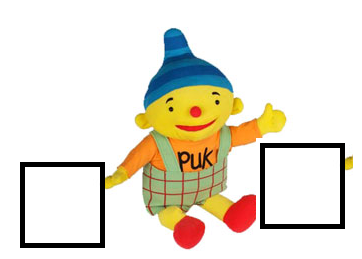 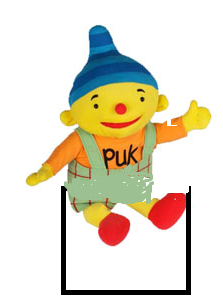 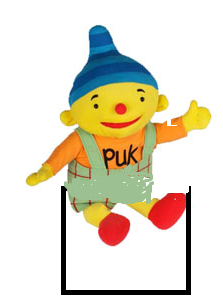 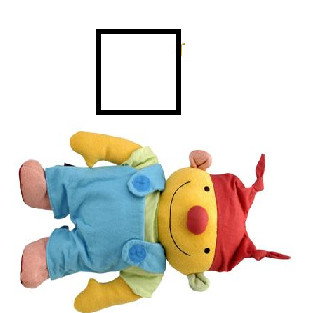 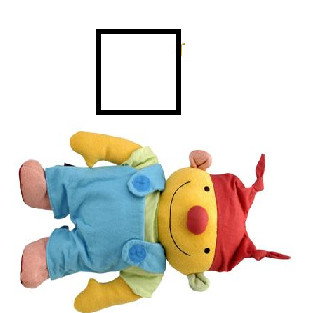 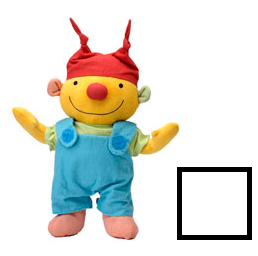 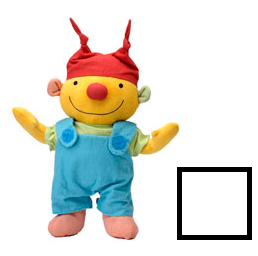 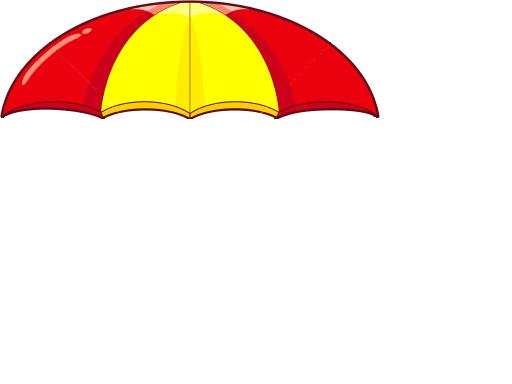 